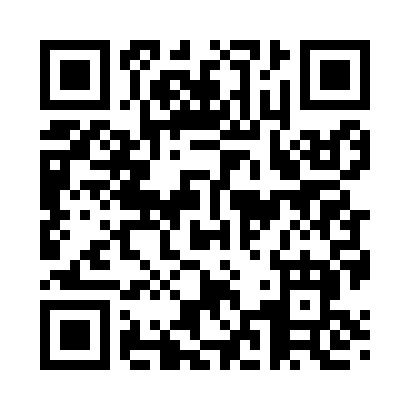 Prayer times for Theresa, New York, USAMon 1 Jul 2024 - Wed 31 Jul 2024High Latitude Method: Angle Based RulePrayer Calculation Method: Islamic Society of North AmericaAsar Calculation Method: ShafiPrayer times provided by https://www.salahtimes.comDateDayFajrSunriseDhuhrAsrMaghribIsha1Mon3:325:241:075:148:5010:422Tue3:335:241:075:148:5010:413Wed3:345:251:085:158:5010:414Thu3:355:261:085:158:5010:405Fri3:365:261:085:158:4910:406Sat3:375:271:085:158:4910:397Sun3:385:281:085:158:4910:388Mon3:395:281:085:158:4810:379Tue3:405:291:095:158:4810:3610Wed3:425:301:095:158:4710:3511Thu3:435:311:095:158:4710:3412Fri3:445:321:095:148:4610:3313Sat3:455:321:095:148:4510:3214Sun3:475:331:095:148:4510:3115Mon3:485:341:095:148:4410:3016Tue3:495:351:095:148:4310:2917Wed3:515:361:095:148:4210:2718Thu3:525:371:105:148:4210:2619Fri3:545:381:105:138:4110:2520Sat3:555:391:105:138:4010:2321Sun3:575:401:105:138:3910:2222Mon3:585:411:105:138:3810:2023Tue4:005:421:105:128:3710:1924Wed4:015:431:105:128:3610:1725Thu4:035:441:105:128:3510:1626Fri4:055:451:105:118:3410:1427Sat4:065:461:105:118:3310:1228Sun4:085:471:105:118:3210:1129Mon4:095:481:105:108:3110:0930Tue4:115:491:105:108:2910:0731Wed4:135:501:105:098:2810:06